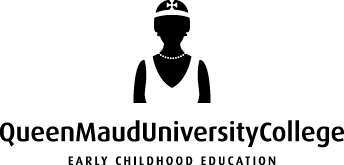 STUDENT APPLICATION FORM Master levelACADEMIC YEAR 2019/2020Student’s personal dataFamily name: First name: Date of Birth: Sex: Nationality: Study program: Class teacher: Private e-mail address: Student no: Mobile Phone: List of preferred host institutionList your preferred host institutions in prioritized order according to the list of cooperating institutions found on our webpage.1: 2: Language competence:Mother tongue: State communicative competence in other languages: (read more about language competence here: https://europass.cedefop.europa.eu/nb/resources/european-language-levels-cefr)Language: Level: Language: Level: Language: Level: ……………………………………………………………..Date and SignatureNecessary enclosures with the application:Letter of MotivationCVPhoto of yourselfGrade transcript from you master’s degree level ( can be downloaded from: www.vitnemalsportalen.no)Letter of motivation:Please include the following points in your application text. This will be heavily weighted in the selection of students:Give a brief description of yourselfWhat do you consider to be your greatest strengths and weaknesses?Which areas of potential improvement do you have? What do you expect to gain from studying abroad?Why should you be chosen to study abroad?How did you experience the cooperation within your basis group last year?How do you rate your own academic level?In what way can you be a good representative for QMUC?What is your motivation for studying abroad?FinancingRead more about financing on our web page: https://dmmh.no/studentliv/utveksling/finansiering-og-forsikring Please note that as an exchange student from QMUC, you are exempt from paying tuition fees at your host institution. Other fees may apply, such as student welfare association fees.If you will study in Europe, you may apply for an Erasmus+ scholarship. In order to do so, you must complete an online language test. If you score below the required level, you will be offered to take an online language course. Please note that this is a requirement for receiving a scholarship.Selection and InterviewAfter the application deadline has expired, you will be called for an interview.Relevant applicants must have passed all subjects prior to departure. Emphasis is placed on professional, personal and social fitness.Send the application form and the required documents to: international@dmmh.no